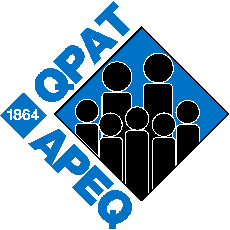 Objet : Avis de congé d’adoption (cinq semaines)Madame ou Monsieur,Conformément à la clause 5-13.46, je souhaite vous informer que je serai en congé d’adoption de cinq semaines du __________ au __________.Je souhaite également continuer à participer aux régimes d’assurance qui me sont applicableset à en verser les primes.Je prévois demander au RQAP le régime de base ou particulier.Je vous prie d’agréer, Madame ou Monsieur, mes salutations distinguées,NomAdresse postalec. c. : syndicat local